Assembly Themes (& Key Tier Two Vocabulary) 2019-20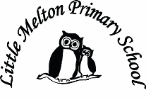 Autumn Term 2019Spring Term 2020Summer Term 2020Week Ending: Theme:Vocabulary6.9.19Kindnessconsideration13.9.19Respect for each otherempathy20.9.19Determinationperseverance27.9.19Aspiration aspiration4.10.19Harvestfruition11.10.19One World equality18.10.19Fireincinerate1.11.19Remembrance/Memoriesrecollection8.11.19Bully Free Zone World Kindness Daygratitude15.11.19Respect for the Natural Worldecological22.11.19Journeysgradual29.11.19Helping Hands (International Volunteers Day)supportive6.12.19Stand Up for Someone’s Rightsassert13.12.19ChristmasfestivalWeek Ending:Theme:Vocabulary:10.1.20Journeyshardship17.1.20Inventionsinnovate24.1.20Stories from Asia* select as appropriate31.1.20Hard Work and Determinationpersistence7.2.20Stories About Children* select as appropriate14.2.20Stories from Africa* select as appropriate28.2.20Stories from the Victorian Era* select as appropriate6.3.20Signs of Springgermination13.3.20Stories about British Monarchs* select as appropriate20.3.20Stories from Tudor Times* select as appropriate27.3.20Celebrating EasterresurrectionWeek Ending: Theme:Vocabulary:24.4.20After Easterrenewal1.5.20Stories about British Heroes and Heroines* select as appropriate7.5.20Deafness Awareness-Disabilityinclusion15.5.20The Great Outdoorssustainable22.5.20Ramadan-being Muslimempathy5.6.20Democracyrepresentation12.6.20Famous Fatherspaternal19.6.20Armed Forces-stories from battle and afterresolution26.6.20Stories from East Anglia* select as appropriate3.7.20The Miracle of Nature-Don't Step on a Bee Dayawareness10.7.20Is it fair? UN International Day of Social Justice.equity17.7.20A Big Adventurehorizon